SECRETARIA DE EDUCAÇÃO E CULTURA DE RIO GRANDE DA SERRA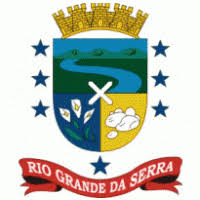 ATIVIDADES DO NÍVEL IITEMA: DIA DO ÍNDIO1- VAMOS COLORIR ESTE LINDO INDIOZINHO?SECRETARIA DE EDUCAÇÃO E CULTURA DE RIO GRANDE DA SERRA2 - QUEM SABE CONTAR? ENTÃO...SECRETARIA DE EDUCAÇÃO E CULTURA DE RIO GRANDE DA SERRA3 - DÊ AO ÍNDIO O QUE É DO ÍNDIO!!!SECRETARIA DE EDUCAÇÃO E CULTURA DE RIO GRANDE DA SERRA4 - AGORA, QUE TAL IRMOS PESCAR?SECRETARIA DE EDUCAÇÃO E CULTURA DE RIO GRANDE DA SERRA5 - FAÇA O QUE SE PEDE: